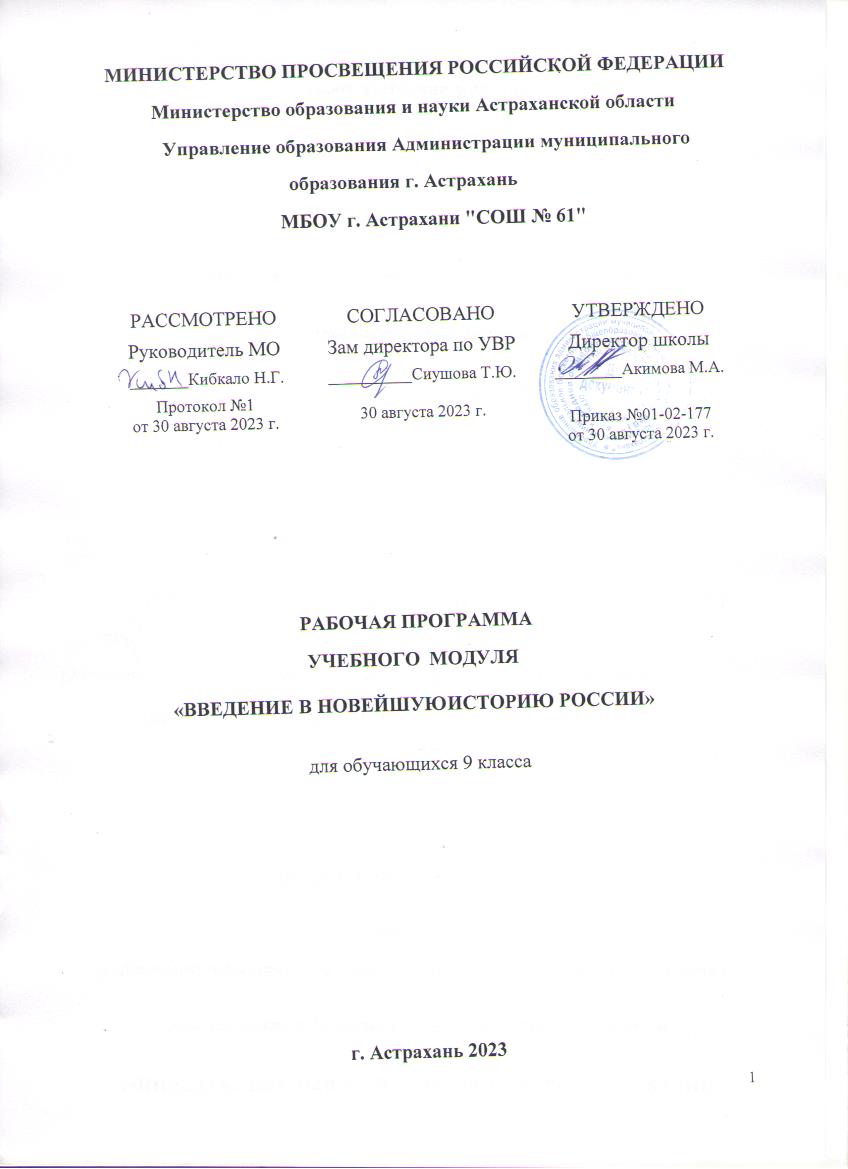 ПОЯСНИТЕЛЬНАЯ ЗАПИСКАОБЩАЯ ХАРАКТЕРИСТИКА УЧЕБНОГО МОДУЛЯ «ВВЕДЕНИЕ В НОВЕЙШУЮ ИСТОРИЮ РОССИИ»Место учебного модуля «Введение в Новейшую историю России» в системе школьного образования определяется его познавательным и мировоззренченским значением для становления личности выпускника основной школы. Содержание учебного модуля, его воспитательный потенциал призван реализовать условия для формирования у подрастающего поколения граждан целостной картины российской истории, осмысления роли современной России в мире, важности вклада каждого народа в общую историю Отечества, позволит создать основу для овладения знаниями об основных этапах и событий новейшей истории России на ступени среднего (полного) образования.Учебный модуль «Введение в Новейшую историю России» имеет также историко- просвещенскую направленность, формируя у молодежи готовность к защите исторической правды и сохранению исторической памяти, предупреждению попыток фальсификации исторических фактов.ЦЕЛИ ИЗУЧЕНИЯ УЧЕБНОГО МОДУЛЯ «ВВЕДЕНИЕ В НОВЕЙШУЮ ИСТОРИЮ РОССИИ»Концепция преподавания учебного курса «История России» в образовательных организациях Российской Федерации, реализующих основные общеобразовательные программы, определяет ключевые задачи в основной школе:формирование у молодого поколения ориентиров для гражданской, этнонациональной, социальной, культурной самоидентификации в окружающем мире;овладение знаниями об основных этапах развития человеческого общества при особом внимании к месту и роли России во всемирно-историческом процессе;воспитание учащихся в духе патриотизма, уважения к своему Отечеству – многонациональному Российскому государству, в соответствии с идеями взаимопонимания, согласия и мира между людьми и народами, в духе демократических ценностей современного общества;развитие способностей учащихся анализировать содержащуюся в различных источниках информацию о событиях и явлениях прошлого и настоящего, рассматривать события в соответствии с принципом историзма, в их динамике, взаимосвязи и взаимообусловленности;формирование у школьников умений применять исторические знания в учебной и внешкольной деятельности, в современном поликультурном, полиэтничном и многоконфессиональном обществе.Учебный модуль «Введение в Новейшую историю России» в полной мере соответствует цели и задачам школьного исторического образования и непосредственно связан с формированием личностной позиции обучающихся по отношению не только к прошлому, но и к настоящему родной страны.МЕСТО И РОЛЬ УЧЕБНОГО МОДУЛЯ «ВВЕДЕНИЕ В НОВЕЙШУЮ ИСТОРИЮ РОССИИ»Учебный модуль «Введение в Новейшую историю России» призван обеспечивать достижение образовательных результатов при изучении предмета «История» на ступени основного общего образования.ФГОС ООО определяет содержание и направленность учебного модуля на развитие умений обучающихся «устанавливать причинно-следственные, пространственные, временные связи исторических событий, явлений, процессов, их взаимосвязь (при наличии) с важнейшими событиями XX – начала XXI в. (Февральская и Октябрьская революции 1917 г., Великая Отечественная война, распад СССР, сложные 1990-е гг., возрождение страны с 2000-х гг.,воссоединение Крыма с Россией 2014 г.); характеризовать итоги и историческое значение событий».Таким образом, согласно своему назначению учебный модуль призван познакомить обучающихся с ключевыми событиями новейшей истории России, предваряя систематическое изучение отечественной истории XX – начала XXI в. в 10-11 классах. Кроме того. При изучении региональной истории, при реализации Программы воспитания и организации внеурочной и внешкольной деятельности педагоги получат возможность опираться на представления обучающихся о наиболее значимых событиях Новейшей истории России, об их предпосылках (истоках), главных итогах и значении.Программа реализуется в течении 17 учебных часов за счет части учебного плана, формируемой участниками образовательных отношений из перечня, предполагаемого Организацией, включающей, в частности, учебные модули по выбору обучающихся, родителей (законных представителей) несовершеннолетних обучающихся, в том числе предусматривающие удовлетворение различных интересов обучающихся, потребностей в совершенствовании.Воспитательного потенциала предполагаетустановление доверительных отношений между учителем и его учениками, способствующих позитивному восприятию учащимися требований и просьб учителя, привлечению их внимания к обсуждаемой теме на уроке информации, активизации их познавательной деятельности;побуждение школьников соблюдать на уроке общепринятые нормы поведения, правила общения со старшими (учителями) и сверстниками (школьниками), принципы учебной дисциплины и самоорганизации;привлечение внимания школьников к ценностному аспекту изучаемых на уроках явлений, организация их работы с получаемой на уроке социально значимой информацией – инициирование ее обсуждения, высказывания учащимися своего мнения по ее поводу, выработки своего к ней отношения;использование воспитательных возможностей содержания учебного предмета через демонстрацию детям примеров ответственного, гражданского поведения, проявления человеколюбия и добросердечности, через подбор соответствующих текстов для чтения, задач для решения, проблемных ситуаций для обсуждения в классе;-применение на уроке интерактивных форм работы учащихся: интеллектуальных игр, стимулирующих познавательную мотивацию школьников, дискуссий, которые дают учащимся возможность приобрести опыт ведения конструктивного диалога; групповой работы или работы в парах, которые учат школьников командной работе и взаимодействию с другими детьми;-включение в урок игровых процедур, которые помогают поддержать мотивацию детей к получению знаний, налаживанию позитивных межличностных отношений в классе, помогают установлению доброжелательной атмосферы во время урока;организация шефства мотивированных и эрудированных учащихся над их неуспевающими одноклассниками, дающего школьникам социально значимый опыт сотрудничества и взаимной помощи;-инициирование и поддержка исследовательской деятельности школьников в рамках реализации ими индивидуальных и групповых исследовательских проектов, что даст школьникам возможность приобрести навык самостоятельного решения теоретической проблемы, навык генерирования и оформления собственных идей, навык уважительного отношения к чужим идеям, оформленным в работах других исследователей, навык публичного выступления перед аудиторией, аргументирования и отстаивания своей точки зрения.СОДЕРЖАНИЕ УЧЕБНОГО МОДУЛЯ«ВВЕДЕНИЕ ВНОВЕЙШУЮ ИСТОРИЮ                 РОССИИ»Структура и последовательность изучения модуля как целостного учебного курсаВведение (1 час)Преемственность всех этапов отечественной истории. Период Новейшей истории страны (с 1914 г. по настоящее время). Важнейшие события, процессы XX – начала XXI в.Великая российская революция (1917 – 1922 гг.) (3 ч)Российская империя накануне Великой российской революции: общенациональный кризис.Февральская революция 1917 г. Восстание в Петрограде. Отречение Николая II. Падение монархии. Временное правительство и Советы, их руководители. Демократизация жизни страны. Тяготы войны и обострение внутриполитического кризиса. Угроза территориального распада страны. Выступление Л.Г. Корнилова против Временного правительства.Цели и лозунги большевиков. В.И. Ленин как политический деятель. Октябрьская революция 1917 г. Вооруженное восстание в Петрограде 25 октября (7 ноября) 1917 г. Свержение Временного правительства и взятие власти большевиками. Советское правительство (Совет народных комиссаров) и первые преобразования большевиков. Советская национальная политика. Образование РСФСР как добровольного союза народов России.Гражданская война как национальная трагедия России. Переход страны к мирной жизни, НЭП и образование СССР.Великая российская революция глазами соотечественников и мира. Русское зарубежье. Влияние революционных событий на общемировые процессы XX в., историю народовРоссии.История родного края в годы Великой российской революции.Великая Отечественная война (1941-1945 гг.) (6 ч)СССР накануне Великой Отечественной войны. Пакт о ненападении между СССР и Германией 1939 г.План «Барбаросса» и цели гитлеровской Германии в войне с СССР. Нападение на СССР 22 июня 1941 г. причины отступления Красной Армии в первые месяцы войны. «Все для фронта! Все для победы!»: мобилизация сил на отпор врагу и перестройка экономики на военный лад.Битва за Москву. Парад 7 ноября 1941 г. на Красной площади. Срыв германских планов молниеносной войны.Блокада Ленинграда. Дорога жизни. Значение героического сопротивления Ленинграда.План «Ост». Преступления фашистов и их пособников на территории СССР. Разграбление и уничтожение культурных ценностей. Гитлеровские лагеря уничтожения (лагеря смерти).Коренной перелом в ходе Великой Отечественной войны. Сталинградская битва. Битва на Курской дуге.Прорыв и снятие блокады Ленинграда. Битва за Днепр.Массовый героизм советских людей. Представителей всех народов СССР, на фронте и в тылу. Организация борьбы в тылу врага: партизанское движение и подпольщики. Юные герои фронта и тыла. Патриотическое служение представителей религиозных конфессий. Вклад деятелей культуры, ученых и конструкторов в общенародную борьбу с врагом.Освобождение оккупированной территории СССР. Белорусская наступательная операция (операция «Багратион») Красной Армии.СССР и ее союзники. Освободительная миссия Красной Армии в Европе. Битва за Берлин.Безоговорочная капитуляция Германии и окончание Великой Отечественной войны.Источники Победы советского народа. Выдающиеся полководцы Великой Отечественной войны. Решающая роль СССР в победе антигитлеровской коалиции. Людские и материальные потери СССР. Всемирно-историческое значение Победы СССР в Великой Отечественной войне.Окончание Второй мировой войны. Осуждение главных военных преступников и их пособников. Создание ООН. Истоки холодной войны.Попытки искажения истории Великой Отечественной войны и роли советского народа в победе над фашизмом. Конституция РФ о сохранении исторической правды.Города-герои. Дни воинской славы в России. Указ Президента Российской Федерации 2006 г. об утверждении почетного звания «Города воинской славы».9 мая 1945 г. – День Победы над нацистской Германией в Великой Отечественной войне 1941-1945 гг. парад на Красной площади и праздничные шествия в честь Дня Победы. Акции «Георгиевская ленточка», марш «Бессмертный полк» в России и за рубежом.Наши земляки – герои Великой Отечественной войны.Распад СССР.Становление новой России (1992—1999 rr.) (1 ч)Нарастание кризисных явлений в СССР. М.С. Горбачёв. Межнациональные конфликты. «Парад суверенитетов». Принятие Декларации о государственном суверенитете РСФСР.Референдум о сохранении СССР и введении поста Президента РСФСР. Избрание Б. Н. Ельцина Президентом РСФСР.Объявление государственной независимости союзными республиками. Юридическое оформление распада СССР и создание Содружества Независимых Государств (Беловежское соглашение). Россия как преемник СССР на международной арене.Распад СССР и его последствия для России и мира. Становление Российской Федерации как суверенного государства (1991-1993 rr.). Референдум по проекту Конституции России. Принятие Конституции Российской Федерации 1993 г. и её значение.Сложные 1990-e rr. Трудности и просчёты экономических преобразований в стране. Совершенствование новой российской государственности. Угроза государственному единству.Россия на постсоветском пространстве. СНГ и Союзное государство. Значение сохранения Россией статуса ядерной державы. Добровольная отставка Б. Н. Ельцина.Возрождение страны с 2000-х rr. (5  ч)Российская Федерация в начале XXI века: на пути восстановления и укрепления страны. Вступление в должность Президента РФ В. В. Путина. Восстановление единого правового пространства страны. Экономическая интеграция на  постсоветском пространстве. Борьба с терроризмом. Укрепление Вооружённых Сил РФ. Приоритетные национальные проекты.Восстановление  лидирующих  позиций  России  в  международных   отношениях.Отношения с США и Евросоюзом.Воссоединение Крыма с Россией. Крым в составе Российского государства в XX. Крым в 1991-2014 г. Государственный переворот в Киеве в феврале 2014 г. Декларация о независимости Автономной Республики Крым и города Севастополя (11 марта 2014 г.). Подписание Договора между Российской Федерацией и Республикой Крым о принятии в Российскую Федерацию Республики Крым и образовании в составе РФ новых субъектов. Федеральный конституционный закон от 21 марта 2014 г. о принятии в Российскую Федерацию Республики Крым и образовании в со- ставе Российской Федерации новых субъектов — Республики Крым и города федерального значения Севастополя.Воссоединение Крыма с Россией, его значение и международные последствия.Российская Федерация на современном этапе. «Человеческий капитал», «Комфортная среда для жизни», «Экономический рост» — основные направления национальных проектов 2019-2024 гг. Разработка семейной политики. Пропаганда спорта и здорового образа жизни. Россия в борьбе с короновирусной пандемией. Реализация крупных экономических проектов (строительство Крымского моста, трубопроводов «Сила Сибири», «Северный поток» и др.). Поддержка одарённых  детей в России (образовательный центр «Сириус» и др.).Общероссийское голосование по поправкам к Конституции России (2020 г.). Признание Россией ДНР и ЛНР (2022 г.)Значение исторических традиций и культурного наследия для современной России. Воссоздание Российского исторического общества (РИО) и Российского военно- исторического общества (РВИО). Исторические парки «Россия — Моя история». Военно-патриотический парк культуры и отдыха Вооружённых Сил Российской Федерации «Патриот». Мемориальный парк Победы на Поклонной гope и Ржевский мемориал Советскому Солдату. Всероссийский проект «Без срока давности». Новые информационные ресурсы о Великой Победе.Итоговое повторение (1ч)История родного края в годы революций и Гражданской войны.Наши	земляки	—	герои	Великой	Отечественной	войны (1941-1945 гг.). Наш регион в конце XX — начале XXI вв. Трудовые достижения родного края.ПЛАНИРУЕМЫЕ РЕЗУЛЬТАТЫ ОСВОЕНИЯ УЧЕБНОГО МОДУЛЯ «ВВЕДЕНИЕ В НОВЕЙШУЮ ИСТОРИЮ РОССИИ» НА УРОВНЕ ОСНОВНОГО ОБЩЕГО ОБРАЗОВАНИЯТребования к образовательным результатам при изучении модульного учебного курса должны реализовываться в соответствии с положениями ФГОС ООО, утверждённого приказом Министерства просвещения Российской Федерации от 31.05.2021 г.№287. Основой для разработки требований к образовательным результатам выступает системно-деятельностный подход.Личностные и метапредметные результаты являются приоритетными при освоении содержания учебного модуля «Введение в Новейшую историю России».ЛИЧНОСТНЫЕ РЕЗУЛЬТАТЫВажнейшие личносгные результаты достигаются в соответствии «с традиционными российскими социокультурными и духовно-нравственными ценностями, принятыми в обществе правилами и нормами поведения». Содержание курса способствует процессу формирования внутренней позиции личности как особого ценностного отношения к себе, окружающим людям и жизни в целом, готовности выпускник а основной школы действовать на основе системы позитивных ценностных ориентаций. В связи с этим рабочие авторские программы изучения модульного учебного курса, планируемые педагогами основные виды деятельности на уроках должны быть направлены на осознание обучающимися российской гражданской идентичности, формирование их готовности к саморазвитию, самостоятельности и личностному самоопределению; понимание ценности самостоятельности и инициативы; мотивации к целенаправленной социально значимой деятельности.Содержание учебного модуля ориентировано на следующие важнейшие убеждения и качества школьника, которые должны проявляться как в его учебной деятельности, так и при peaлизации направлений воспитательной деятельности Организации в сферах:гражданского воспитания: готовность к выполнению обязанностей гражданина и реализации его прав, уважение прав, свобод и законных интересов других людей; активное участие в жизни семьи, Организации, местного сообщества, родного края, страны; неприятие любых форм экстремизма, дискриминации; понимание роли различных социальных институтов в жизни человека; представление об основных правах, свободах и обязанностях гражданина, социальных нормах и правилах межличностных отношений в поликультурном и многоконфессиональном обществе; представление о способах противодействия коррупции; готовность к разнообразной совместной деятельности, стремление к взаимопониманию и взаимопомощи, активное участие в школьном самоуправлении; готовность к участию в гуманитарной деятельности (волонтёрство; помощь людям, нуждающимся в ней);патриотического воспитания: осознание российской гражданской идентичности в поликультурном и многоконфессиональном обществе, проявление интереса к познанию родного языка, истории, культуры Российской Федерации, своего края, народов России; ценностное отношение к достижением своей Родины — России, к науке, искусству, спорту, технологиям, боевым подвигам и трудовым достижением народа; уважение к символам России, государственным праздникам, историческому и природному наследию, памятникам и символам воинской славы, традициям разных народов, проживающих в родной стране;духовно-нравственного воспитания: ориентации на моральные ценности и нормы в ситуациях нравственного выбора; готовность оценивать своё поведение и поступки, поведение и по- ступки других людей с позиции нравственных и правовых норм с учетом осознания последствий поступков; активное неприятие асоциальных поступков, свобода и ответственность личности в условиях индивидуального и общественного пространства.Содержание учебного модуля также ориентировано на понимание роли этнических культурных традиций в области эстетического воспитания, на формирование ценностного отношения к здоровью, жизни и осознание необходимости их coхранения, следования правилам безопасного поведения в интернет-среде (сфера физического воспитания, формирование культуры здоровья и эмоционального благonoлучия), активное участие в решении практических задач (в рамках семьи, Организации, города, края) социальной направленности, уважение к труду и результатам трудовой деятельности {область трудового воспитания); готовность к участию в практической деятельности экологической направленности.При освоении содержания учебного модуля школьники продолжат осмысление ценности научного познания, освоение системы научных представлений об основных закономерностях развития общества, расширение социального опыта для достижения индивидуального и коллективного благополучия, в том числе в ходе овладения языковой и читательской культурой, основными навыками исследовательской деятельности. Важным также является подготовить выпускника основной школы к изменяющимся  условиям социальной  среды, стрессоустойчивость,  открытость опыту и знаниям других.МЕТАПРЕДМЕТНЫЕ РЕЗУЛЬТАТЫМетапредметные результаты изучения ключевых событий и процессов Новейшей истории России в учебном модуле выражаются в следующих качествах и действиях.В сфере универсальньtх познавательньtх учебных действий:владение	базовыми	логическими	действиями:	выявлять	и характеризовать существенные	признаки,	итоги	и		значение	ключевых	событий	и	процессов Новейшей истории России; выявлять причинно-следственные, пространственные и временные связи (при наличии) изученных ранее исторических событий, явлений, процессов с историей России XX — начала XXI в.; выявлять закономерности и противоречия в рассматриваемых фактах с учётом предложенной задачи; классифицировать, самостоятельно выбирать основания и критерии для классификации; выявлять дефициты информации, данных, необходимых для решения поставленной задачи; делать выводы, создавать обобщения о взаимосвязях с использованием дедуктивных, индуктивных умозаключений и по  аналогии, строить логические рассуждения; самостоятельно выбирать способ решения учебной задачи;—владение базовьtми и исследовательскими  действиями: использовать  вопросы как исследовательский инструмент nознания; формулировать вопросы, фиксирующие разрыв между реальным и желательным состоянием ситуации, объекта, самостоятельно устанавливать искомое и данное; формулировать гипотезу об истинности собственных суждений и суждений других, аргументировать свою позицию, мнение; проводить по самостоятельно составленному плану небольшое исследование по установлению причинно-следственных связей событий и процессов; оценивать на применимость и достоверность информацию; самостоятельно формулировать обобщения и выводы по результатам проведенного небольшого исследования, владеть инструментами оценки достоверности полученных выводов и обобщений; прогнозировать возможное дальнейшее развитие процессов, событий и их последствия, в аналогичных или сходных ситуациях, выдвигать предположения об их развитии в новых условиях и контекстах;владение способами работы с информацией: применять различные методы, инструменты и запросы при поиске и отборе информации или данных из источников с учётом предложенной учебной задачи и заданных критериев; выбирать, анализировать, систематизировать и интерпретировать информацию различных видов и форм представления (справочная, научно-популярная литература, интернет-ресурсы и др.); находить сходные аргументы (подтверждающие или опровергающие одну и ту же идею, версию) в различных информационных источниках; самостоятельно выбирать оптимальную форму представления информации и иллюстрировать решаемые задачи несложными схемами, диаграммами, иной графикой и их комбинациями; оценивать надёжность информации по критериям, предложенным или сформулированным самостоятельно; эффективно запоминать и систематизировать информацию;В сфере универсальных коммуникативных учебных действий:общении: воспринимать и формулировать суждения, выражать эмоции в соответствии с целями и условиями общения; выражать себя (свою точку зрения) в устных и письменных текстах; распознавать невербальные средства общения, понимать значение социальных знаков, знать и распознавать предпосылки конфликтных ситуаций и смягчать конфликты; понимать намерения других, проявлять уважительное отношение к собеседнику и в корректной форме формулировать свои возражения; умение формулировать вопросы (в диалоге, дискуссии) по существу обсуждаемой темы и высказывать идеи, нацеленные на решение задачи и поддержание благожелательности общения; сопоставлять свои суждения с суждениями других участников диалога, обнаруживать различие и сходство позиций; публично представлять результаты выполненного исследования, проекта; самостоятельно выбирать формат выступления с учётом задач презентации и особенностей аудитории и в соответствии с ним составлять устные и письменные тексты с использованием иллюстративных материалов, исторических источников и др.;осуществление совместной деятельности: понимать и использовать преимущества командной и индивидуальной работы при решении конкретной проблемы, обосновывать необходимость применения групповых форм взаимодействия при решении поставленной задачи; принимать цель совместной деятельности, коллективно строить действия по её достижению: распределять роли, договариваться, обсуждать процесс и результат совместной работы; планировать организацию совместной работы, определять свою роль (с учётом предпочтений и возможностей всех участников взаимодействия), распределять задачи между членами команды, участвовать в групповых формах работы; выполнять свою часть работы, достигать качественного результата по своему направлению и координировать свои действия с действиями других членов команды; оценивать качество своего вклада в общий продукт по критериям, самостоятельно сформулированным участниками взаимодействия; сравнивать результаты с исходной задачей и вкладом каждого члена команды в достижение результатов, разделять сферу ответственности и проявлять готовность к предоставлению отчёта перед группой.В сфере универсальных регулятивных учебных действий:— владение приёмами самоорганизации: выявлять проблемы для решения в жизненных и учебных ситуациях; ориентироваться в различных подходах к принятию решений (индивидуально, в гpyппe, групповой); самостоятельно составлять алгоритм решения задачи (или его часть), выбирать способ решения учебной задачи с учётом имеющихся ресурсов и собственных возможностей, аргументировать предлагаемые варианты решений; составлять план действий (план реализации намеченного алгоритма решения или его части), корректировать предложенный алгоритм (или его часть) с учётом  получения новых знаний об изучаемом объекте; делать выбор и брать ответственность за решение;— владение приёмами самоконтроля: проявлять способность к самоконтролю, самомотивации и рефлексии, к адекватной оценке и изменению ситуации; объяснять причины достижения (недостижения) результатов деятельности, давать оценку приобретённому опыту, находить позитивное в произошедшей ситуации, вносить коррективы в деятельность на основе новых обстоятельств, изменившихся ситуаций, установленных ошибок, возникших трудностей; оценивать соответствие результата цели и условиям;В сфере эмоционального интеллекта, понимания себя и других:—выявлять на примерах исторических ситуаций роль эмоций в отношениях между людьми;—ставить себя на место другого человека, понимать мотивы действий другого (в исторических ситуациях и окружающей действительности);—регулировать способ выражения своих эмоций с учетом позиций и мнений других участников общения.На основе определяемых во ФГОС ООО требований к результатам изучения предмета «История» планируется и организуется познавательная деятельность учащихся в рамках учебного модуля.ПРЕДМЕТНЫЕ РЕЗУЛЬТАТЫВ составе предметных результатов по освоению данной Программы следует выделить: представления обучающихся о наиболее значимых событиях и процессах истории России XX — начала XXI в., основные виды деятельности по получению и осмыслению нового знания, его интерпретации и применению в различных учебных и жизненных ситуациях.В перечне проверяемых предметных результатов освоения основной образовательной программы для 8 и 9 классов в пункте «Умение определять понятия, создавать обобщения, устанавливать аналогии, классифицировать, самостоятельно выбирать основания и критерии для классификации, устанавливать причинно- следственные связи, строить логические рассуждения, делать умозаключения (индуктивные, дедуктивные и по аналогии) и выводы» названы события и процессы Новейшей истории: Февральская и Октябрьская революции 1917 г., Великая Отечественная война (1941-1945 rr.), распад СССР, сложные 1990—e rr. , возрождение страны с 2000-х rr. ,воссоединение Крыма с Россией в 2014 г. В соответствии с Универсальным кодификатором для процедур оценки качества основного общего образования в проверяемые элементы содержания измерительных материалов федерального и регионального уровней учебный материал по Новейшей истории России не включается.ТЕМАТИЧЕСКОЕ ПЛАНИРОВАНИЕПри разработке рабочей программы в тематическом планировании должны быть учтены возможности использования электронных (цифровых) образовательных ресурсов, являющихся учебно-методическими материалами (мультимедийные про- граммы, электронные учебники и задачники, электронные библиотеки, виртуальные лаборатории, игровые программы, кол- лекции цифровых образовательных ресурсов), используемыми для обучения и воспитания различных групп пользователей, представленными в электронном (цифровом) виде и реализующими дидактические возможности ИКТ, содержание которых соответствует законодательству об образовании.№Темы курсаКол-во учебных часов1Введение12Февральская и Октябрьская революции 1917 г.32Великая Отечественная война (1941—1945 гг.)43Распад СССР. Становление новой России(1992—1999 гг.)24Возрождение страны с 2000-х гг. ВоссоединениеКрыма с Россией35Итоговое повторение1Темы модульного учебного                         курсаОсновное содержаниеОсновные виды деятельности обучающихсяВведение (1 ч)Преемственность всех этапов отечественной истории. Пери- од Новейшей истории страны (с 1914 г. по настоящее время). Важнейшиесобытия, процессы ХХ — начала XXIв.Характеризовать основные закономерности развития общества, этапы российской государственности.Приводить примеры наиболее значимых событий, исторических деятелей XX—XXI вв.Февральская и Октябрьская революции 1917 г.(3 ч)Российская империя накануне революции.Февральское восстание в Петрограде. Падение монархии.Демократизация жизни страны.Тяготы Первой мировой войны. Цели и лозунги большевиков.Свержение Временного правительства. Взятие власти большевиками. Первые преобразованиябольшевиков.Гражданская война как национальная трагедия России. Военная интервенция.Образование СССР. Влияние революционных событийв России на общемировыепроцессы XX в.Определять ранее изученные и новые понятия (Новая история, Новейшая история, империя,монархия, либеральные партии, социалдемократия, революция, вооружённое восстание).Устанавливать причинно-следственные связи между ранее изученными историческими фактами иявлениями (самодержавие; аграрный вопрос; имперский центр и регионы; Первая русская революция; парламентаризм в России и др.) и революциями 1917 г.Раскрывать значение свержения самодержавияв стране, её демократизации.Характеризовать итоги и историческое значение Февральской и Октябрьской революций 1917 г.Устанавливать аналогии с революционными событиями и процессами всемирной истории(революцииНовой истории, марксизм, рабочее движение и др.). Выражать собственное мнение и обобщать иные мнения о революционных событиях в России 1917 г.Приводить примеры из истории родного края начала XX в.Революционные события в России глазами соотечественников и мира. Итоги и уроки революций.Использовать приёмы исследовательскойдеятельности, элементарные умения прогноза (о влиянии революционных событий на общемировые процессыXX века, историю народов России).Систематизировать и интерпретироватьинформацию различных видов по изучаемой теме (справочная, научно-популярная литература, интернет-ресурсы и др.).Различать в исторической информации события, явления, процессы; факты и мнения.Определять и объяснять с опорой на фактическийматериал своё отношение к наиболее значительным событиям.Представлять итоги познавательной деятельностив различных формах (дискуссия, доклад, эссе и др.). Участвовать в проектной деятельности, пользовать- ся компьютерными технологиями для обработки,систематизации информации (на основе принципов информационной безопасности).Великая Отечественная война (1941—1945 гг.).(4 ч)Нападение гитлеровской Германии на СССР. Мобилизация сил на отпорврагу. Битва за Москву. Срыв гитлеровского плана«молниеносной войны». Блокада Ленинграда.Крупнейшие битвы в ходе войны.Сталинградская битва. Битвана Курской дуге. Битва за Днепр.Массовый героизм представите- лей всех народов СССР.Организация борьбы в тылу врага: партизанское движениеи подполье. Юные герои фронта и тыла.Патриотическое служение представителей религиозныхконфессий. Вклад деятелей куль-туры, учёных и конструкторовв общенародную борьбу с врагом. Преступления нацистов и ихпособников на оккупированной территории СССР. Трагедияи мужество гражданскогонаселения. Полное снятие блокады Ленин- града. Освобождение	оккупированных территорий СССР.СССР и союзники. Освободительная миссия Красной Армиив Европе. Битва за Берлин. Безоговорочная капитуляция Германии и окончание Великой Отечественной войны. Разгром милитаристской Японии.Осуждение главных военных преступников и их пособников.Источники Победы советского народа.Решающая роль СССР в победе антигитлеровскойОпределять понятия и термины (нацизм, блокада, антифашистское подполье, холокост, бандеровцы,власовцы, коренной перелом в войне, второй фронти др.).Раскрывать взаимосвязи ключевых событий Великой Отечественной войны, характеризовать ихитоги и историческое значение.Строить	логические	рассуждения,	делать умозаключения (индуктивные, дедуктивные и поаналогии).Великая Отечественная война (1941—1945 гг.).(4 ч)Нападение гитлеровской Германии на СССР. Мобилизация сил на отпорврагу. Битва за Москву. Срыв гитлеровского плана«молниеносной войны». Блокада Ленинграда.Крупнейшие битвы в ходе войны.Сталинградская битва. Битвана Курской дуге. Битва за Днепр.Массовый героизм представите- лей всех народов СССР.Организация борьбы в тылу врага: партизанское движениеи подполье. Юные герои фронта и тыла.Патриотическое служение представителей религиозныхконфессий. Вклад деятелей куль-туры, учёных и конструкторовв общенародную борьбу с врагом. Преступления нацистов и ихпособников на оккупированной территории СССР. Трагедияи мужество гражданскогонаселения. Полное снятие блокады Ленин- града. Освобождение	оккупированных территорий СССР.СССР и союзники. Освободительная миссия Красной Армиив Европе. Битва за Берлин. Безоговорочная капитуляция Германии и окончание Великой Отечественной войны. Разгром милитаристской Японии.Осуждение главных военных преступников и их пособников.Источники Победы советского народа.Решающая роль СССР в победе антигитлеровскойДоказывать на примерах всенародный характер войны СССР с гитлеровской Германией и еёсоюзниками.Обосновывать выводы о значении, источниках Победы советского народа в войне.Систематизировать и интерпретировать информацию различных видов (справочная, научно-популярная литература, интернет-ресурсы и др.) и уровней (всемирная, региональная, локальная история).Группировать однородные исторические факты,самостоятельно выбирая основания и критерии для классификации.Различать в исторической информации события, явления, процессы; факты и мнения.Самостоятельно отбирать факты, которые могут быть использованы для подтверждения/опровержениякакой-либо оценки исторических событий. Проводить по самостоятельно составленному плану небольшое исследование по установлению причин- но-следственных связей событий и процессов.Оценивать информацию на применимость идостоверность (в т. ч. на материале региональной, локальной истории).Представлять итоги познавательной деятельностив различных формах.Давать развёрнутый устный ответ с использованием основной учебной информации и справочногоаппарата учебника, дополнительных источников информации.Нападение гитлеровской Германии на СССР. Мобилизация сил на отпорврагу. Битва за Москву. Срыв гитлеровского плана«молниеносной войны». Блокада Ленинграда.Крупнейшие битвы в ходе войны.Сталинградская битва. Битвана Курской дуге. Битва за Днепр.Массовый героизм представите- лей всех народов СССР.Организация борьбы в тылу врага: партизанское движениеи подполье. Юные герои фронта и тыла.Патриотическое служение представителей религиозныхконфессий. Вклад деятелей куль-туры, учёных и конструкторовв общенародную борьбу с врагом. Преступления нацистов и ихпособников на оккупированной территории СССР. Трагедияи мужество гражданскогонаселения. Полное снятие блокады Ленин- града. Освобождение	оккупированных территорий СССР.СССР и союзники. Освободительная миссия Красной Армиив Европе. Битва за Берлин. Безоговорочная капитуляция Германии и окончание Великой Отечественной войны. Разгром милитаристской Японии.Осуждение главных военных преступников и их пособников.Источники Победы советского народа.Решающая роль СССР в победе антигитлеровскойДоказывать на примерах всенародный характер войны СССР с гитлеровской Германией и еёсоюзниками.Обосновывать выводы о значении, источниках Победы советского народа в войне.Систематизировать и интерпретировать информацию различных видов (справочная, научно-популярная литература, интернет-ресурсы и др.) и уровней (всемирная, региональная, локальная история).Группировать однородные исторические факты,самостоятельно выбирая основания и критерии для классификации.Различать в исторической информации события, явления, процессы; факты и мнения.Самостоятельно отбирать факты, которые могут быть использованы для подтверждения/опровержениякакой-либо оценки исторических событий. Проводить по самостоятельно составленному плану небольшое исследование по установлению причин- но-следственных связей событий и процессов.Оценивать информацию на применимость идостоверность (в т. ч. на материале региональной, локальной истории).Представлять итоги познавательной деятельностив различных формах.Давать развёрнутый устный ответ с использованием основной учебной информации и справочногоаппарата учебника, дополнительных источников информации.коалиции. Всемирно-историческое значение Победы СССРв Великой Отечественной войне.Историческая память. Попыткиискажения истории Второй мировой войны и роли советскогонарода впобеде над гитлеровскойГерманией и её союзниками. ДеньПобеды в России имире сегодня. Календарь памятных дат.Формулировать собственное мнение и обобщать оценки при изучении важнейших событий Великой Отечественной войны.Участвовать в проектной деятельности, пользоваться компьютерными технологиями для обработки,систематизации информации (на основе принципов информационной безопасности).Распад СССР. Становление новой России (1992—1999 гг.).(2 ч)Распад СССР. Образование СНГ. Последствия перехода к рыночной экономике. Становлениедемократической России.Конституция 1993 г. Внешняя политика РФ в конце XX в.Определять ранее изученные и новые терминыи понятия (СССР, СНГ, РФ, Евросоюз, рыночная экономика, конституция и др.).Строить логические рассуждения, делатьумозаключения (индуктивные, дедуктивные и по аналогии)о влиянии ранее изученных исторических фактовна ключевые события 1990-х гг.Выражать, аргументировать собственное мнениеи	обобщать	примеры	(в	т.	ч.	регионального,локального уровня), оценки других людей о распаде СССР,демократизации страны.Формулировать вопросы (в диалоге, дискуссии)посуществу обсуждаемой темы.Представлять итоги познавательной деятельностив различных формах.Возрождение страны с 2000- х гг. Воссоединение Крыма с Россией. (4 ч)Россия в начале XXI в. Национальные символы России.Восстановление единого правового пространства страны. Экономическая интеграция на постсоветскомпространстве. Борьба с терроризмом. Приоритетные национальные проекты. Восстановление лидирующих позиций России в международных отношениях.Вхождение Крыма и Севастополя в состав России.Общероссийское голосование по поправкам в Конституцию (2020 г.) Признание Россией ДНР и ЛНР (2022 г.)Строить логические рассуждения, делатьумозаключения (индуктивные, дедуктивные и по аналогии).Выражать, аргументировать собственное мнениеи обобщать примеры (в т. ч. регионального,локального уровня) современного развитиястраны. Устанавливать причинно-следственные, пространственные, временные связи исторических событий, явлений, процессов из истории Крыма, их взаимосвязь (при наличии) с важнейшимисобытиями истории России ХХ — начала XXI в. Характеризовать итоги и историческое значение изучаемых событий и процессов.Систематизировать и интерпретировать информацию различных видов (справочная,научно-популярная литература, интернет-ресурсы и др.).Находить сходные аргументы в подтверждение или опровержении точки зрения, определять факты и мнения в источниках информации, СМИ. Группировать однородные исторические факты,самостоятельно выбирая основания и критерии для классификации.Формулировать вопросы и отвечать (в диалоге, дискуссии) по существу обсуждаемой темы.Определять и объяснять с опорой на фактический материал своё отношение к наиболеезначительным событиям, достижениям.Представлять итоги познавательной деятельности в различных формах.Самостоятельно отбирать факты, которые могут быть использованы дляподтверждения/опровержения приводимой оценки исторических событий.Проводить по самостоятельно составленномуплану небольшое исследование по изучаемой теме.Участвовать в проектной деятельности, пользоваться компьютерными технологиями дляобработки, систематизации информации (на основе принципов информационной безопасности).Итоговое повторение (3 ч)История родного края в годы Великой российской революции(1917—1922 гг.)Наши земляки — герои Великой Отечественной войны (1941—1945 гг.)На регион в конце XX — началеXXI вв.Характеризовать значение ключевых исторических событий родного края в истории России до 1914 г. Устанавливать причинно-следственные,пространственные, временные связи исторических событий, явлений, процессов истории родного края, их взаимосвязь (при наличии) с важнейшимисобытиями истории России ХХ — начала XXI вв. Приводить аргументы в подтверждение или опровержение точки зрения по изучаемой теме, формулировать собственное мнение по актуальным вопросам региональной истории.Формулировать вопросы и отвечать (в диалоге, дискуссии) по существу обсуждаемой темы.Самостоятельно отбирать факты, которые могут быть использованы для подтверждения/опровержения приводимой оценки исторических событий.Определять своё отношение к наиболее значительным событиям, достижениям родного краяв Новейший период истории России.